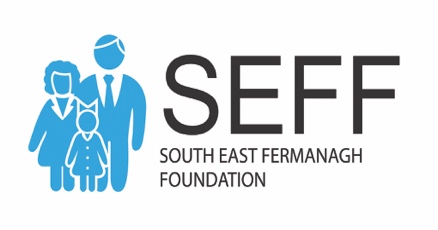 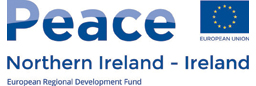 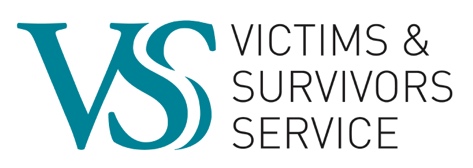 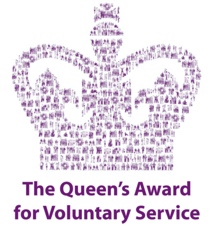 South East       Fermanagh Foundation                                         Supporting Victims & Survivors, Strengthening CommunitiesAdvocacy Support Worker(Lead in Information and Truth Recovery)Application formNovember 2020This form is accompanied by:CV  (with full details of qualifications and previous work experience)Recruitment Equal Opportunities Monitoring Form    (please submit in a separate sealed envelope)SECTION 8 of 11         Protecting Children and Vulnerable Adults                            .                                              The following information may be required if the post you are applying for has a requirement for a ACCESS N.I check Enhanced Checks only Are you aware of any police enquires undertaken following     Yes 		No  allegations made against you, which may have a bearing on your suitability for this post?SECTION 9 of 11	Disability Discrimination Act                                                     .                 This Act protests people with disabilities from unlawful discrimination.  We actively encourage applications from people with disabilities. The Disability Discrimination Act defines a disabled person as someone who has a physical or mental impairment which has substantial and adverse long term effect on his or her ability to carry out normal day to day activities.Do you have a disability which is relevant to your application?	Yes 		No  	If yes, please give details:We will try to provide access, equipment or other practical support to ensure that people with disabilities can compete on equal terms with non-disabled people.Do we need to make any specific arrangements in order            Yes 		No  for you to attend the interview?If yes, please give details:Section 10 of 11	Health                                                                             .                          Successful applicants will be required to complete a detailed medical questionnaire and may be required to attend a medical examination prior to being appointed.Number of day’s sickness absence in the last 2 years:Please state number of occasions in the last 2 years:Section 11 of 11 Driving License/Transport                                               .                                                   Do you hold a full, clean and current Driving License or can you demonstrate an ability to access transport which would enable you to perform the role for which you have applied.Yes                  NoGive details if required: ………………………………………………………………………………………...(NB. Candidates who do not return a completed Equal Opportunities Monitoring Form and CV along with the application will not be considered)Meanwhile, those selected for interview will normally be notified within one week of the closing date.  Unfortunately applicants who do not hear from SEFF must conclude that their application was unsuccessful on this occasion. Thank you for your interest in this post.SEFF undertakes that it will treat any personal information (that is data from which you can be identified, such as your name, address, e-mail address etc) that you provide to us, or that we obtain from you, in accordance with the requirements of the Data Protection Act 1998.RETURNING THIS FORM (Closing date: 1pm on Monday 18th January 2021)By Hand or Post:					South East Fermanagh Foundationc/o 1 Manderwood Park,1 Nuttfield Road, Lisnaskea		             Enquiries:County Fermanagh.					  Telephone: 028 677 23884 BT92 0FP					  OR by email to emma.burton@seff.org.uk (please note the application will need signed and scanned)SECTION 1 of 11: Personal detailsSECTION 1 of 11: Personal detailsSurname:      Forename(s):      Address:      Telephone number:      Address:      Mobile number:      Address:      Email address:      SECTION 2 of 11: DeclarationSECTION 2 of 11: DeclarationSECTION 2 of 11: DeclarationSECTION 2 of 11: DeclarationSECTION 2 of 11: DeclarationTo the best of my knowledge and belief the information given in this form is correct.  I understand that if I am appointed and this information is inaccurate, I am liable for dismissal.To the best of my knowledge and belief the information given in this form is correct.  I understand that if I am appointed and this information is inaccurate, I am liable for dismissal.To the best of my knowledge and belief the information given in this form is correct.  I understand that if I am appointed and this information is inaccurate, I am liable for dismissal.To the best of my knowledge and belief the information given in this form is correct.  I understand that if I am appointed and this information is inaccurate, I am liable for dismissal.To the best of my knowledge and belief the information given in this form is correct.  I understand that if I am appointed and this information is inaccurate, I am liable for dismissal.Signature:      Signature:      Signature:      Date:      Date:      Please tell us where you heard about this vacancy: Please tell us where you heard about this vacancy: Please tell us where you heard about this vacancy: Please tell us where you heard about this vacancy: Please tell us where you heard about this vacancy:  Internet      Other (please specify)  Newspaper…………………………………………………………SECTION 3 of 11: Abilities and experiencesHaving familiarised yourself with the job description and person specification for this role, please give details of your qualifications/experience A relevant University degree, or equivalent qualification plus 1 years’ experience providing advocacy and advice to vulnerable clients engaged in legacy processes. OR4 years’ experience providing advocacy and advice to vulnerable clients engaged in legacy processes.A minimum of 2 years’ practical experience collating complex information and writing reportsA minimum of 2 years’ practical experience of effectively managing complex client interactions.A minimum of 2 years’ experience working and building relationships with multiple stakeholders.Any other skills you feel are relevant to the position.SECTION 4 of 11: Entitlement to work in the UKSECTION 4 of 11: Entitlement to work in the UKSECTION 4 of 11: Entitlement to work in the UKIn order to comply with the Asylum and Immigrations Act 1996 we are required to ask you to verify your entitlement to work in the UKIn order to comply with the Asylum and Immigrations Act 1996 we are required to ask you to verify your entitlement to work in the UKIn order to comply with the Asylum and Immigrations Act 1996 we are required to ask you to verify your entitlement to work in the UKAre you legally entitled to work in the UK? yes	 no yes	 noDo you need a visa or work permit to work in the UK? yes	 no yes	 noIf Yes please give details including expiry date and any restrictions:      If Yes please give details including expiry date and any restrictions:      If Yes please give details including expiry date and any restrictions:      SECTION 5 of 11: Criminal convictionsSECTION 5 of 11: Criminal convictionsSECTION 5 of 11: Criminal convictionsHave you ever been convicted of a criminal offence? (Declaration subject to the Rehabilitation of Offenders Act 1974)Have you ever been convicted of a criminal offence? (Declaration subject to the Rehabilitation of Offenders Act 1974) yes	 noIf yes please give details:      If yes please give details:      If yes please give details:      SECTION 6 of 11: Current salarySECTION 6 of 11: Current salarySECTION 6 of 11: Current salaryPlease state your current or most recent salary:      Please state your current or most recent salary:      Please state your current or most recent salary:      SECTION 7 of 11: ReferencesSECTION 7 of 11: ReferencesPlease provide below your two most recent employment details. References will only be collected for successful applicants.Please provide below your two most recent employment details. References will only be collected for successful applicants.Reference 1Reference 2Employment dates:      Employment dates:      Company name:      Company name:      Company full address:      Company full address:     Telephone number:      Telephone number:      Email address:      Email address:      Contact name:      Contact name:      Contact job title:      Contact job title:      